CATERING booking formThe City Farm Café is the trading arm of Windmill Hill City Farm, providing high quality catering to the community rooms here.  Everything we do is designed to reflect and support the ethos of the charity, and all our profits help support the educational and social work the Farm does.  Our menu is constantly changing, but you can always find the best produce at the core of our dishes. The Farm has a strong environmental policy, and we play our part by using great local produce, some of it from our own doorstep and recycling most of the waste we produce, including adding to the Farm’s compost heaps daily.  Our menus are vegetarian, in line with our sustainability policy.  See our website for more supplier information. Please complete all the details below, including any dietary requirements or allergies we need to know about.Organisation name: ______________	Date of booking: _______________	Lead contact: ___________________	Arrival time: ___________________Contact number: _________________	Room booked: _________________Drinks to be served at: ____________	Food to be served at:  ___________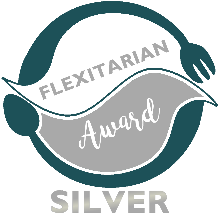 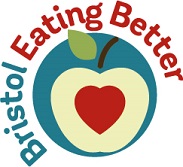 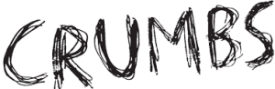 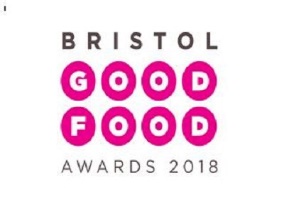 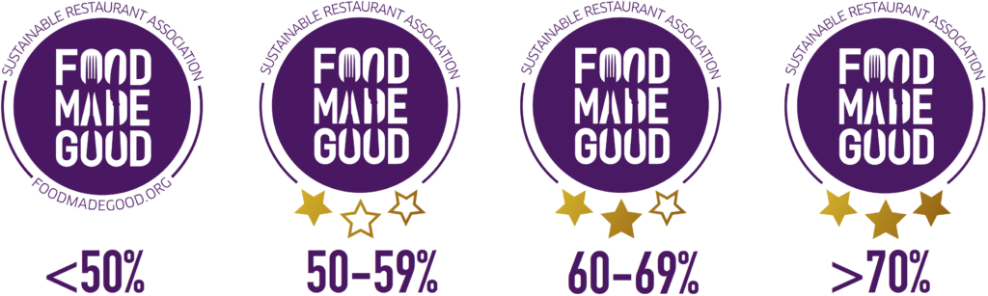 Allergies & dietary requirementsPlease note, unless you request otherwise, 50% vegetarian and 50% vegan, but can vary these to suit your group.  All items will be labelled with the 14 most common allergens as required by law.DrinksPer headQuantityTotal priceSelection of breakfast tea, filter coffee and organic herbal teas, served with organic dairy milk (oat or soya milk available on request)Half Day Hot Drink£2.00Full Day Hot Drink Selection£3.20Jugs of Apple or Orange Juice - please specify:                                              £1.50Please note: There is a wider selection of hot & cold drinks available in the café which can be provided on request. Guests are also welcome to order from the café and take drinks to the booked room. We are happy to set up a tab if you prefer.Please note: There is a wider selection of hot & cold drinks available in the café which can be provided on request. Guests are also welcome to order from the café and take drinks to the booked room. We are happy to set up a tab if you prefer.Please note: There is a wider selection of hot & cold drinks available in the café which can be provided on request. Guests are also welcome to order from the café and take drinks to the booked room. We are happy to set up a tab if you prefer.Please note: There is a wider selection of hot & cold drinks available in the café which can be provided on request. Guests are also welcome to order from the café and take drinks to the booked room. We are happy to set up a tab if you prefer.Option 1 - Sandwich plattersPer headQuantityTotal price1 ½ rounds per person, on bloomer, baguette and rolls, fillings are based on what’s in season from the farm and our suppliers, but might include:Farmhouse cheddar, salad & homemade chutney (v)Hummus & roasted peppers (vg) Free-range egg mayo & watercress (v)£5.25Option 2 – Sandwiches & side saladsPer headQuantity Total priceSandwiches as above, but 1 round per person, plus a selection of 3 salads including leaves & herbs from the farm, homemade dressing, crunchy slaw, and roasted vegetables, with lentils, beans and grains. £6.50AOption 3 – Sandwiches, salads & savouriesPer headQuantity Total priceAs for option 2 above, with the addition of a selection of savouries, to include our homemade vegetarian pastries and vegetable frittata slices.£8.25AFarm-made cakes (Gluten free available on request)Per sliceQuantityTotal priceCarrot Cake with Cream Cheese Icing£3.25Chocolate Brownie£2.75Seeded Flapjack£2.20Two Farmers crispsPer bagQuantityTotal priceCider vinegar & sea salt, Lightly salted, Hereford Hop cheese & chive, Hereford BullshotPlease specify:£1.65Total to payTotal to payTotal to pay